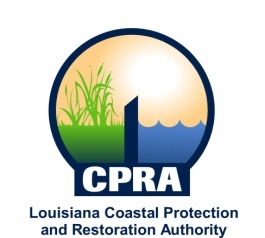 2015 Public MeetingCoastal Protection and Restoration Financing CorporationMon, Oct 19, 2015 -- 10:00 a.m.State Capitol4th Floor Governor's Press Room900 North Third StreetBaton Rouge, La 70802Contact:225-342-3968